Htet Tee12/16/14Engt120Lab NotebookLab one: surveyingEquipment: TheodoliteTape measureGoal: Find the height of the flag pole using ‘theo’Process:Set up and level theoMeasure horizontal distance to the poleTake the angle measurements of the top and bottom of poleCalculate the height of the pole Data: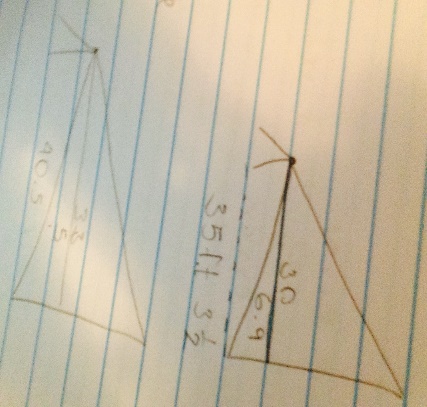 Data collected: Sunny and little bit windyTheo to top of pole-30 degreesTheo to bottom of pole- 6.9 degrees Second pole 35 feet 3 ½Lab two: resistorsEquipment:Multi meter Resistors Proto board Goal:Resistors when attached to the proto board will cause a current of electricityProcess:Use the resistor to identify the nominal resistance of each numbered section on the proto board Afterwards record the data on a sheet of paper, and make a chart to use to calculate the minimum, maximum and average value of tolerance to the resistors.Data collected:Results:Minimum # - 99.58 OLMaximum # - 100.91 OLAverage # - 100.28 OL Conclusion:The minimum charge of electric resistance is 99.58 OL whereas the max is only about 10.33 OL more at 100.91 OL so the resistance going on in each section of the proto board is about the same. Lab three: Seasonic computer brainParts:Motherboard CPURAMHard drivesCD and DVD DriveVideo CardPower SupplyWhat does these part do?A motherboard – printed circuit board that allows the CPU, RAM, and all other computer hardware components to communicate with each otherCPU – the control unit of CPU contains circuitry that uses electrical signals to direct the entire computer system to carry out stored programs instructionsRAM – the term used to describe the memory system of computerHard Drive - a data storage device used for storing and retrieving digital information using rapidly rotating disks (platters) coated with magnetic material. An HDD retains its data even when powered off.CD and DVD Drive - An optical disc drive that reads and writes all common CD and DVD formats. Video Card - a printed circuit board controlling output to a display screen.Power Supply - convert one form of electrical energy to another and, as a result, power supplies are sometimes referred to as electric power converters.What are 3 different princes?Mother board - $70.99Video Card - $119.60Power Supply - $76.99What do you recommend?The part are still goodWhat it needs is the brain get hot easily need new battery and fan to cool off the brain Hard Drive little bit burn so need to replaceVideo Card is still good but its old replace when you canLab four: soap dishWhat’s wrong with current soap dishes?Make the soap too dry and end up destroying the soapNot good at moisturizingEasy to breakDoesn’t degradeHow can this be fixed?Soap that made from natural ingredient so that you can keep the soap in long term and still effect well while using them. Cleaning germs and healing wounds. The soap dishes that doesn’t destroy natural soap.How can we keep the costs low?Make from product with less money materialsTarget audience?Anyone and everyoneHow will I sell this to management?Pricing (cheaper)Explain the consequences of other soap productsHow will the advertising department sell this to the public?Environment friendlyNew improved and certifiedT.VRetail in store for simples and see how customer respond to our productsLab Five: Lego MindstormsEquipment: RobotsPort cordsMaze Goal: Have to get the robot to go through the maze 3 times without touching the walls Process:Program the robot to move to the direction that we put inThrough trial and error try to go through the mazeData:2 rotations w/ 75% power.6 rotations 25% power turn to the left3.6 rotation 50% power straight1.5 sec 25% power slight turn 1.7 rotation 30% power turn right2 sec slight turn 25% power3.9 rotation 50% power straight.6 rotation 25% power 2 rotations 100% power (exit maze)Data collected:Have to go through with 4 robots1st two robots had a programming malfunctions (yomamma ,nxt)The data was erased or wasn’t able to download so the information could not be transferred to the robots and most of the time the robots just didn’t what to do what the data we put inJellybean could not make it through the maze because the carpet was interferingMarshmallow was reprogrammed several times before successfully achieving the goal.1.)    100.27 6.)    100.4711.)   100.4216.)   100.2121.)   100.032.)    100.31  7.)    99.8912.)   100.2617.)    99.5822.)   100.913.)    100.728.)    100.0813.)    100.6218.)    99.8722.)    100.274.)    100.369.)    100.5714.)   100.3219.)   100.0923.)     99.945.)    100.2910.)  100.5815.)   100.1220.)   100.1224.)    100.58